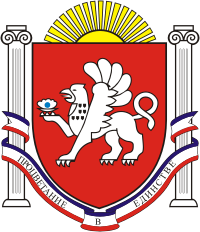  СКВОРЦОВСКИЙ СЕЛЬСКИЙ СОВЕТСИМФЕРОПОЛЬСКОГО  РАЙОНАРЕСПУБЛИКИ  КРЫМ43 -я сессия    1   созываРЕШЕНИЕ № 2с. Скворцово                                                                                                      02 октября 2018гО предложении  передачи муниципального имущества  в государственную собственность Республики КрымВ соответствии с Федеральным законом от 06.10.2003г № 131-ФЗ "Об общих принципах организации местного самоуправления в Российской Федерации",  п.2 ст.11 Закона Республики Крым от 08.08.2017г №46-ЗРК  «Об управлении и распоряжении государственной собственностью Республики Крым», руководствуясь Положением о порядке управления и распоряжения муниципальным имуществом муниципального образования Скворцовское сельское поселение Симферопольского района Республики Крым, утвержденного решением Скворцовского сельского совета №12 от 31.07.2015г, Уставом муниципального образования Скворцовского сельское поселение Симферопольского района Республики Крым,  в целях оказания бесперебойных услуг теплоснабжения потребителям сельского поселенияСКВОРЦОВСКИЙ СЕЛЬСКИЙ СОВЕТ  РЕШИЛ:1.  Поручить администрации Скворцовского сельского поселения обратиться в Совет министров Республики Крым, а также в исполнительный орган государственной власти Республики Крым  осуществляющий государственную политику в сфере теплоснабжения- Министерство жилищно-коммунального хозяйства Республики Крым с предложением    о принятие  имущества в государственную собственность Республики Крым  из муниципальной собственности муниципального образования  Скворцовское сельское поселение Симферопольского района Республики Крым – газовой котельной, расположенной по адресу: Республика Крым, Симферопольский район, с.Скворцово, ул.Озерная 1б (выписка из ЕГРН 90:12:160102:463-90/090/2018-1 от 25.09.2018г).2.     Настоящее решение вступает в силу со дня принятия и подлежит обнародованию путем размещения на официальном сайте сельского поселения: www.скворцовский.рф.ПредседательСкворцовского сельского совета                                                                    Р.Ю.Дермоян